Lernaufgabe: Chemie„Die faszinierende Chemie der Wunderkerzen“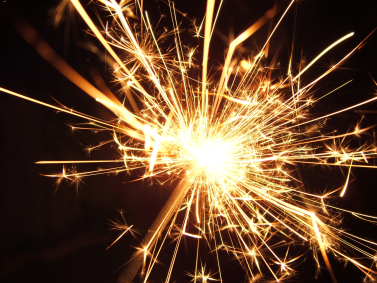 Abb.1: Brennende WunderkerzeEine experimentelle Lernaufgabe für die 8. Jahrgangsstufe in Chemiezum Themenfeld: „Metalle – Schätze der Erde“(Zeit: 4 - 5 Unterrichtsstunden)Rahmenlehrplanbezug:Didaktischer KommentarMöglichkeit zur thematischen Einbettung in den UnterrichtDiese Lernaufgabe ist in der Doppeljahrgangsstufe 7/8 bei der Behandlung des Themenfeldes 3.6 „Metalle – Schätze der Erde“ einsetzbar. Sie stellt mit bekanntem Alltagsbezug eine mögliche Einführung in die Reaktionsbereitschaft der Metalle gegenüber Sauerstoff dar und behandelt nicht nur die Sauerstoffaffinität, sondern berücksichtigt auch den Zerteilungsgrad eines Metalls bei Verbrennungsreaktionen. Am Ende eines lernaktiven Erarbeitungsprozesses steht die Erstellung eines Videotutorials, das den Bau einer selbst hergestellten Wunderkerze einschließt. ZielstellungZiel der Lernaufgabe ist es, durch die experimentell-inhaltliche Auseinandersetzung mit dem Thema „Reaktionsbereitschaft der Metalle“ naturwissenschaftliche Kompetenzen zu nutzen bzw. zu erwerben, um diese schließlich in der Erstellung eines Videotutorials anzuwenden.  Berücksichtigung der Heterogenität der Schülerinnen und SchülerDie Lernaufgabe wird inklusiv angeboten. Nach einem gemeinsamen Beginn führen verschiedene Lernwege zum gemeinsamen Ziel, der Erstellung eines Videotutorials. Die umfangreiche Lernaufgabe ist sowohl handlungs- als auch produktorientiert und berücksichtigt verschiedene Lerntypen.Eine Umsetzung des inklusiven Anspruchs erfolgt mittels Hilfekarten, der Nutzung eines Glossars und der Möglichkeit für Schülerinnen und Schüler, entsprechend ihrer Interessen bzw. ihrer Fähigkeiten und Fertigkeiten, sich aus verschiedenen Materialien einen Lernweg auszusuchen. Die Wahl des Bearbeitungsweges sollte bei den Lernenden liegen.Mögliche fachverbindende KooperationInformatik: 3.10 - digitale Bilder und VisualisierungBesondere Berücksichtigung von Innovationskernen des RahmenlehrplansDas Lernprodukt entspricht einem Innovationskern des neuen RLP 1–10: Es findet eine Verknüpfungsmöglichkeit zu Standards der Basiscurricula Medienbildung statt.Reflexion des Lernprozesses und der Lernergebnisse im UnterrichtDie Reflexion des Lernprozesses und der Lernergebnisse erfolgt im Rahmen der Präsentation der Ergebnisse in Form der Videotutorials sowie der selbst hergestellten Wunderkerzen. Hier kann die Lehrkraft durch gezielte Anschlussfragen die Reflexion des Lernprozesses steuern:Was ist dir besonders leicht gefallen/besonders gut gelungen?Was hast du dazugelernt?Wo brauchst/brauchtest du noch Hilfe/Unterstützung?Welchen Rat würdest du jemandem geben, der mit der Aufgabe beginnt?Die faszinierende Chemie der WunderkerzenNicht nur zum Jahreswechsel an Silvester, sondern auch an Geburtstagen oder anderen Festlichkeiten zaubern Wunderkerzen eine schöne Stimmung. Chemisch bestehen sie aus verschiedenen Metallen sowie dem Salz Bariumnitrat. Die typischen Funken einer Wunderkerze werden durch die Verbrennung der Metalle erzeugt, wobei die Korngröße und die verwendeten Metalle für das charakteristische Funkensprühen entscheidend sind.Du sollst deine eigene Wunderkerze herstellen. Damit dies gelingt und du viel Freude beim Zusehen deiner brennenden Wunderkerze hast, bedarf es einiges an Vorwissen. Aus diesem Grund steht vor der Herstellung der Wunderkerze der Wissenserwerb. 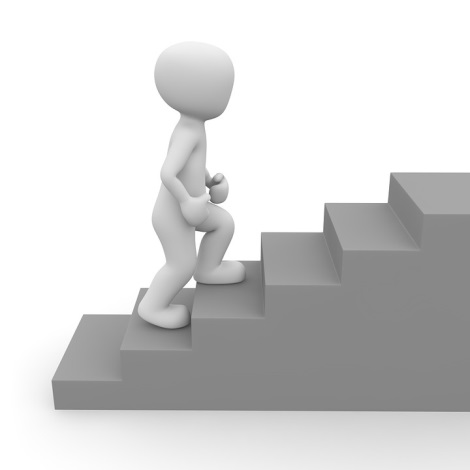 Aufgaben:Finde heraus, welche Metalle für die Verbrennung geeignet sind. Bearbeite dazu die Arbeitsbögen 1, 2 oder/und 3: „Die Verbrennung von Metallen“.Ermittle experimentell, welche Korngröße des Metalls sich für die Herstellung von Wunderkerzen eignet und nutze den Arbeitsbogen 4a/b): „Von der Mathematik lernen“.Stelle deine eigene Wunderkerze her (AB 5a/b): „Die Wunderkerze geht in die Produktion“Erstelle ein Videotutorial zum Thema „Herstellung von Wunderkerzen“ (AB 6).Für jede Aufgabe findest du Anleitungen, Geräte, Chemikalien und Hilfekarten auf den entsprechenden Arbeitsbögen. 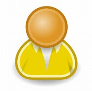 Die Figuren geben Auskunft über die Arbeitsform. Eine Figur bedeutet Einzelarbeit, zwei Figuren Partnerarbeit und drei Figuren symbolisieren eine Gruppenarbeit zu dritt.Tipp: Solltest du Begriffe nicht verstehen, lies im Glossar nach.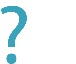 Welche Metalle eignen sich für die Verbrennung in einer Wunderkerze?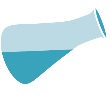 Experimentelle UntersuchungMaterialien/Chemikalien:	verschiedene Metallpulver (z. B. Aluminium-, Eisen-, Kupfer-, Magnesiumpulver)SpatelTeclu-/BunsenbrennerStativ mit StativmaterialStreichhölzerfeuerfeste UnterlageSchutzbrilleVersuchsdurchführung:Spanne den Teclubrenner waagerecht in das Stativ ein und stelle dieses auf eine feuerfeste Unterlage. Entzünde die Brennerflamme.Schütte mithilfe des Spatels vorsichtig und in kleinen Portionen die verschiedenen Metallpulver nacheinander in die Brennerflamme.Hinweis:  	Bei Verwendung von Magnesiumpulver nicht direkt in die Flammen gucken! 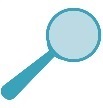 Beobachtung: Notiere deine Beobachtungen zu den unterschiedlichen Verbrennungsreaktionen.Nutze dazu diese Tabelle.Schlussfolgerung: Welche dieser Metalle eignen sich für die Verbrennung in einer Wunderkerze?Begründe deine Antwort.            Welche Metalle eignen sich für die Verbrennung in einer Wunderkerze? Unter einer Verbrennung versteht man die Reaktion von Stoffen mit Sauerstoff, wobei Energie in Form von Wärme abgegeben und Licht in Form von Flammen/Funken erzeugt wird. Es reagieren aber nicht alle Metalle gleich stark mit Sauerstoff. Chemisch spricht man von einer unterschiedlichen Affinität (Zuneigung) zu Sauerstoff. Je höher die Affinität zu Sauerstoff ist, desto heftiger reagieren die Metalle unter Lichtabgabe und Wärmeerzeugung mit Sauerstoff und desto größer ist der freigesetzte Energiebetrag bei der Verbrennung der jeweiligen Metalle. Tabelle 1: Metalle und ihre Affinität zu SauerstoffSchlussfolgerung: Welche dieser Metalle eignen sich für die Verbrennung in einer Wunderkerze?Begründe deine Antwort.             Welche Metalle eignen sich für die Verbrennung in einer Wunderkerze? 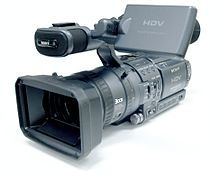 Schaue dir das Video (siehe Link) aufmerksam an und beantworte die Frage.Beobachtung:   Notiere deine Beobachtungen zu den unterschiedlichen Verbrennungsreaktionen.Nutze dazu diese Tabelle.Schlussfolgerung: Welche dieser Metalle eignen sich für die Verbrennung in einer Wunderkerze? Begründe deine Antwort.Die Korngröße des MetallsWas kannst du bei der Verbrennung eines Metalls unterschiedlicher Korngrößen (Zerteilungsgrade) beobachten?Schreibt eine Hypothese auf! 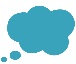 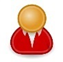          Tipp: Wenn ihr Hilfe benötigt, nutzt die Hilfekarten.Hilfekarte H1.1: Welche Hypothese könnte zutreffen?
Hilfekarte H1.2: Wähle Satzbausteine für die Formulierung deiner Hypothese aus!Hypothese: …………………………………………………………………………………………………………………………………………………………………………………………………………………………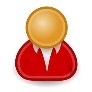 Plant ein Experiment zur Überprüfung der Hypothese. Führt das Experiment nach Rücksprache mir eurer Lehrkraft durch.Für das Experiment stehen dir/euch folgende Materialien und Chemikalien zur Verfügung:Tabelle 2: MaterialienlisteSchreibt ein Protokoll. 
Tipp:  	Hilfekarte H2.1: Wie gliedert man ein Protokoll?Hilfekarte H2.2: Wie führt man die Verbrennung eines Pulvers durch?Hilfekarte H2.3: Wie werden Metalle unterschiedlichen Zerteilungsgrades erhitzt?	Hinweise zur Auswertung: 	War die Hypothese richtig? Bezieht euch in der Auswertung darauf.Ziehe eine Schlussfolgerung aus deinem Ergebnis. (Welche Korngröße ist für die Herstellung einer Wunderkerze geeignet?)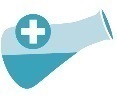 Aufgabe für Spezialistinnen und SpezialistenDa sich sowohl die Oberfläche von Eisenwolle als auch von einem Metallnagel und von Metallpulver schwer berechnen lassen, greift man auf einen Vergleich zurück, indem man die Oberfläche unterschiedlich zerteilter Würfel berechnet. Dabei steht der größte Würfel für den Eisennagel, der erste zerteilte Würfel für die Eisenwolle (2 Schnittlinien) und der zweite zerteilte Würfel mit insgesamt 6 Schnittlinien für das Eisenpulver.Berechne für alle abgebildeten Würfel die Oberflächen.  	Tipp:	Hilfekarte H3.1: Wie berechnet man die Oberfläche von Körpern?Hilfekarte H3.2: Wie geht man bei der Berechnung der Oberflächen der Würfel A, B 
                          und C vor?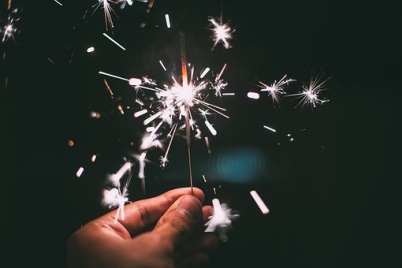 Achte darauf, dass du an entsprechenden Stellen mit deinem Handy Fotos aufnimmst oder ein Video drehst, um Material für die 4. Aufgabe (das Erstellen eines Videotutorials) zu sammeln.  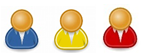 Abb.6: WunderkerzeAufgaben:Vergleicht eure bisherigen Ergebnisse mit der Liste zu den benötigten Chemikalien zum Bau von Wunderkerzen.Stellt nun zu dritt die Wunderkerzen her und geht wie unten beschrieben vor.Forscherfrage für Spezialistinnen und SpezialistenBegründe den Verzicht auf Magnesium als Metall bei der Herstellung von Wunderkerzen. Materialien/Chemikalien:	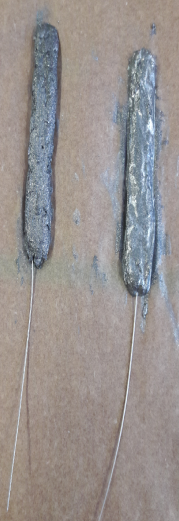 1 g Aluminiumpulver11 g Bariumnitrat5 g EisenpulverWasser20 cm langer EisendrahtWaage3 RundfilterBecherglas (50 mL)BackpapierSpatelHandschuheDurchführung:Ziehe die Handschuhe an.Wiege die entsprechenden Mengen der Chemikalien ab.Mische mithilfe eines Spatels das Bariumnitrat mit dem Aluminium- und Eisenpulver im Becherglas.Gib so lange Wassertropfen hinzu, bis ein fester Brei entsteht. Gib den Brei auf das Backpapier und forme eine dünne Rolle.Schiebe nun vorsichtig einen Eisendraht durch die Rolle und lasse die Wunderkerze 2-3 Tage trocknen.Zünde anschließend deine Wunderkerze an. Additum: Welche chemischen Reaktionen laufen bei einer Verbrennung einer Wunderkerze ab? Lies dir im Schulbuch das entsprechende Kapitel zur Oxidation nach.  Fülle den Lückentext aus. Tipp: 	Hilfekarte H4: Welche Begriffe stehen dir für den Lückentext zur Verfügung?Die Funken der Wunderkerze entstehen beim Verbrennen der _____________________. Ohne das Oxidationsmittel Bariumnitrat würde die Metallpulvermischung allerdings nicht brennen. Beim Erhitzen von Bariumnitrat wird genügend Sauerstoff für die Verbrennung der Metalle freigesetzt. Chemisch gesehen handelt es sich bei einer Verbrennung um eine _________________. Dieser Begriff entspringt der lateinischen Sprache und stammt vom Wort _________________ = lat. oxygenium, weil bei Verbrennungsreaktionen oftmals Sauerstoff beteiligt ist. Formuliere die Wortgleichungen für die Reaktionen von Eisen zu Eisen(III)-oxid und von Aluminium zu Aluminiumoxid. Aufgaben für Spezialistinnen und Spezialisten  Formuliere die Formelgleichungen der Reaktionen von Eisen zu Eisen(III)-oxid und von Aluminium zu Aluminiumoxid. Stelle in einem Energiediagramm die unterschiedlichen Reaktionsheftigkeiten der Metalle Magnesium und Eisen mit Sauerstoff dar.Fertigt nun euer Videotutorial an. Nutzt die Tipps in der Tabelle.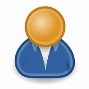 Tipps zur Erstellung eines VideotutorialsGlossarHinweise für die LehrkraftHilfekartenMöglicher Erwartungshorizont für die AufgabenHilfekartenHilfekarte 1.1 Welche Hypothese könnte zutreffen?Kreuze an, welche Hypothese zutreffen könnte und ergänze das Satzende mit einer Begründung. Je größer der Zerteilungsgrad der Metalle ist,…desto heftiger verläuft die Reaktion, weil … . desto langsamer verläuft die Reaktion, weil … .Hilfekarte 1.2 Wähle Satzbausteine für die Formulierung deiner Hypothese aus!Die Begründung kann die folgenden Begriffe enthalten.Metallpulver/Metallkörner/Metallwolle/MetallnagelOberfläche größer/kleinerVolumen größer/kleinerwodurch/daraus resultiert/daraus folgtlangsame/schnelle/heftige Reaktion mit SauerstoffHilfekarte 2.1 Wie gliedert man ein Protokoll?Überschrift zum ExperimentFragestellungHypotheseMaterialien/ChemikalienVersuchsskizzeVersuchsdurchführungBeobachtungAuswertungHilfekarte 2.2 Wie führt man die Verbrennung eines Pulvers durch?Spanne den Teclubrenner waagerecht in ein Stativ ein und stelle dieses auf eine feuerfeste Unterlage.Entzünde die Brennerflamme.Schütte mithilfe des Spatels das Metallpulver vorsichtig und in kleinen Portionen in die Brennerflamme.Hilfekarte 2.3 Wie werden Metalle unterschiedlichen Zerteilungsgrades erhitzt?Spanne den Teclubrenner waagerecht in ein Stativ ein und stelle dieses auf eine feuerfeste Unterlage.Entzünde die Brennerflamme. Halte mithilfe der Tiegelzange den Eisennagel in die Brennerflamme.Halte danach mit der Tiegelzange die Eisenwolle in die Brennerflamme.Schütte mithilfe des Spatels das Metallpulver vorsichtig und in kleinen Portionen in die Brennerflamme.Hilfekarte 3.1: Wie berechnet man die Oberfläche von Körpern?Hilfekarte H3.2: Wie geht man bei der Berechnung der Oberflächen der Würfel A, B und C vor?Hilfekarte 4Welche Begriffe stehen dir für den Lückentext zur Verfügung?Metalle, Oxidation, Sauerstoff2. möglicher Erwartungshorizont  AB 1Schlussfolgerung: Welches Metall bzw. welche Metalle eignen sich für die Verbrennung in einer Wunderkerze?Für die Verbrennung in einer Wunderkerze eignen sich Metalle, die viel Energie in Form von Licht aussenden – z. B. Aluminium und Magnesium – und farbige Lichterscheinungen erzeugen wie z. B. Kupfer.  AB 2Schlussfolgerung:Bei einer Verbrennung von Metallen reagieren diese unterschiedlich stark mit dem Reaktionspartner Sauerstoff zum entsprechenden Metalloxid. Unedle Metalle wie Magnesium und Aluminium haben dabei eine höhere Sauerstoffaffinität und reagieren heftiger mit Sauerstoff als edle Metalle wie Silber und Gold. Da bei den Verbrennungsreaktionen Energie in Form von Wärme und Licht abgegeben wird, handelt es sich um exotherme Reaktionen. Für die Verbrennung in einer Wunderkerze eignen sich Metalle, die viel Energie in Form von Licht aussenden – z. B. Aluminium und Magnesium – und farbige Lichterscheinungen erzeugen wie z. B. Kupfer. AB 3Beobachtung:  	Die verschiedenen Metallpulver unterscheiden sich in der Flammenfärbung  und in der Heftigkeit ihrer Reaktion.  Schlussfolgerung:Bei einer Verbrennung von Metallen reagieren diese unterschiedlich stark mit dem Reaktionspartner Sauerstoff zum entsprechenden Metalloxid. Metalle wie Magnesium und Aluminium reagieren heftiger als die Metalle Eisen und Kupfer. Für die Verbrennung in einer Wunderkerze eignen sich Metalle, die viel Energie in Form von Licht aussenden – z. B. Aluminium und Magnesium – und farbige Lichterscheinungen erzeugen wie z. B. Kupfer.  AB 4a/bProtokoll: Verbrennung von Metallen mit unterschiedlichem ZerteilungsgradFrage: 	Was kannst du bei der Verbrennung eines Metalls unterschiedlicher
            Korngrößen (Zerteilungsgrade) beobachten?Hypothese: 	Je größer der Zerteilungsgrad des Metalls ist, desto schneller und heftiger verläuft die Reaktion.Materialien: 	Teclubrenner/Bunsenbrenner, feuerfeste Unterlage, Streichhölzer, Schutzbrille, Tiegelzange, Eisennagel, Eisenwolle, Eisenpulver, SpatelDurchführung:1. Stelle den Teclubrenner auf eine feuerfeste Unterlage und entzünde die Brennerflamme.2. Halte mithilfe der Tiegelzange den Eisennagel in die Brennerflamme.3. Halte danach mit der Tiegelzange die Eisenwolle in die Brennerflamme.4. Schütte mithilfe des Spatels das Metallpulver vorsichtig und in kleinen Portionen in die      Brennerflamme.Beobachtung: Der Eisennagel glüht in der Brennerflamme leicht auf, während die Eisenwolle mit wenigen Funken brennt und das Eisenpulver die heftigste Reaktion mit vielen leuchtenden Funken zeigt.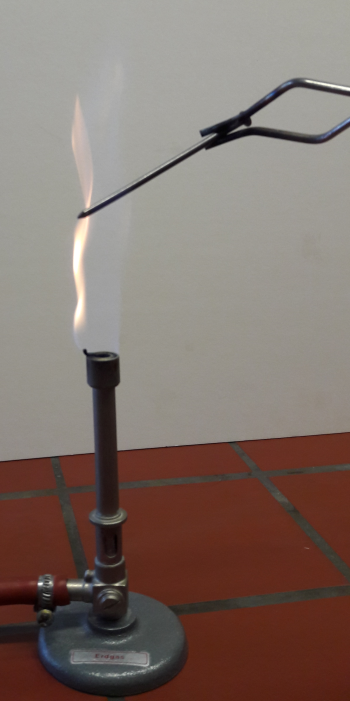 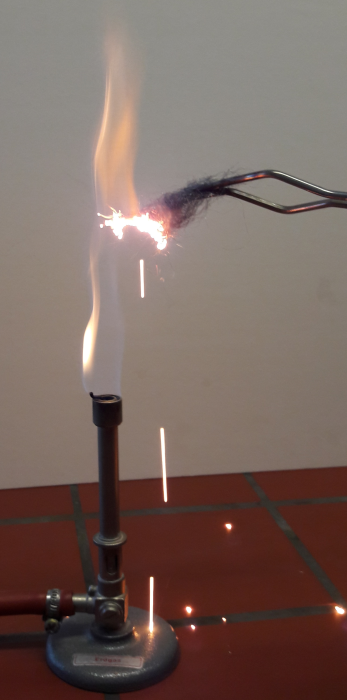 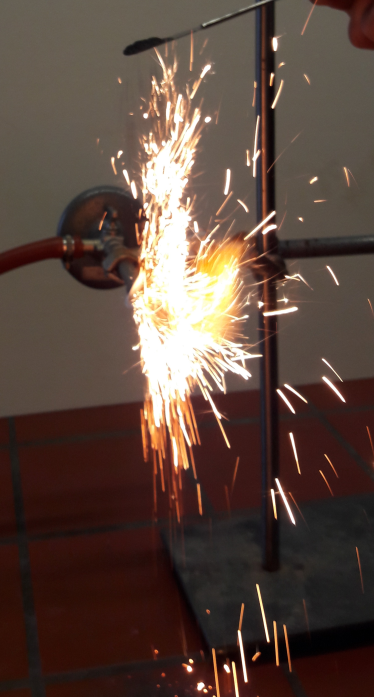 Abb. 8: Verbrennung von einem Eisennagel, von Eisenwolle und Eisenpulver Auswertung:Bei einer Verbrennung eines Metalls erfolgt eine Reaktion von Metallen mit dem Sauerstoff der Luft. Diese Reaktion findet nur an der Metalloberfläche und der umgebenden Luft statt. Alle weiter innen liegenden Metallatome kommen nicht in Kontakt mit Sauerstoffmolekülen. Damit erfolgt die Reaktion nur an der Oberfläche des Metalls. Je größer der Zerteilungsgrad eines Metalls ist, desto größer ist die Oberfläche der Metallkörper. Dadurch nimmt die Reaktivität der Metalle gegenüber Sauerstoff zu.  AB 5a/bVergleich:Forscherfrage für Spezialistinnen und SpezialistenBegründe, warum in Wunderkerzen kein Magnesium enthalten ist. Magnesium ist im Gegensatz zu Eisen und Aluminium im Einkaufswert sehr teuer, wodurch die Industrie im Massenprodukt „Wunderkerzen“ auf das Metall Magnesium verzichtet. Zudem ist Magnesium nicht so lange haltbar – ein weiterer Grund, der gegen die Verarbeitung spricht. Additum:  Fülle den Lückentext aus. Die Funken der Wunderkerze entstehen beim Verbrennen der Metalle. Ohne das Oxidationsmittel Bariumnitrat würde die Metallpulvermischung allerdings nicht brennen. Beim Erhitzen von Bariumnitrat wird genügend Sauerstoff für die Verbrennung der Metalle freigesetzt. Chemisch gesehen handelt es sich bei einer Verbrennung um eine Oxidation. Dieser Begriff entspringt der lateinischen Sprache und stammt vom Wort Sauerstoff = lat. oxygenium, weil bei Verbrennungsreaktionen oftmals Sauerstoff beteiligt ist. Formuliere die Wortgleichungen für die Reaktionen von Eisen zu Eisen(III)-oxid und von Aluminium zu Aluminiumoxid. Eisen +  Sauerstoff  Eisen (III)-oxidAluminium +  Sauerstoff  AluminiumoxidAufgaben für Spezialistinnen und Spezialisten  Formuliere die Formelgleichungen der Reaktionen von Eisen zu Eisen(III)-oxid und von Aluminium zu Aluminiumoxid. 4 Fe     +         3 O2                             2 Fe2O34 Al     +         3 O2                             2 Al2O3Stelle in einem Energiediagramm die unterschiedlichen Reaktionsheftigkeiten der Metalle Magnesium und Eisen mit Sauerstoff dar.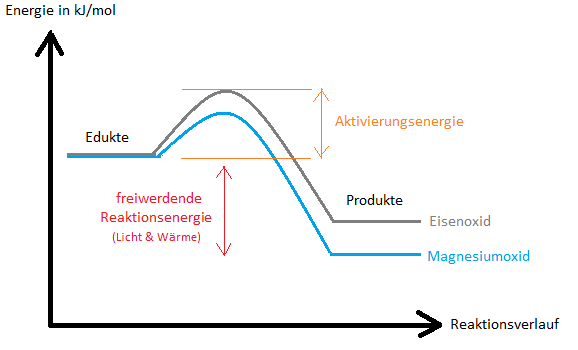        Abb. 9: Energiediagramme zur Verbrennung verschiedener MetalleAbbildungsverzeichnisThemenfeld3.6 Metalle – Schätze der ErdeKompetenzbereich(e)(fett = Schwerpunkt)Mit Fachwissen umgehenErkenntnisse gewinnenKommunizierenInhalte des ThemenfeldesEigenschaften und Verwendung von Metallen, edle und unedle Metalle, Affinität der Metalle gegenüber Sauerstoff, Reduk-tionen und RedoxreaktionenExperimentelle VorgabeVerbrennung von Metallen unterschiedlichen Zerteilungs-grades, Reaktion von Metallen unterschiedlicher Affinität zu Sauerstoffwesentliche Standards Die Schülerinnen und Schüler können:Mit Fachwissen umgehen2.1.2(F) den Zusammenhang zwischen Eigenschaften der Stoffe und die Verwendung an Beispielen erklären2.1.3 (G/H) Donator und Akzeptor in ausgewählten Reaktions-gleichungen kennzeichnen Erkenntnisse gewinnen2.2.2(D/E) Experimente zur Überprüfung von Hypothesen (nach Vorgaben) planen und durchführen(D/E und F/G) das Untersuchungsergebnis unter Rückbezug auf die Hypothesen beschreiben bzw. interpretieren2.2.3(E/F) mit Modellen (hier mathematische Modelle) naturwissen-schaftliche Zusammenhänge erklären2.2.4(F/G) vorgegebene Verfahren der Mathematik anwenden (Oberflächenberechnung)(H) mathematische Verfahren bei der Auswertung von gemessenen Daten begründet auswählenKommunizieren2.3.2(E/F) naturwissenschaftliche Sachverhalte mit geeigneten bildlichen,sprachlichen, symbolischen oder mathematischen Darstel-lungsformen veranschaulichen(E/F) sach-, situations- und adressatenbezogen Untersu-chungsmethoden und Ergebnisse präsentieren Niveaustufe(n)D–GBezug zum Basiscurriculum SprachbildungDie Schülerinnen und Schüler können:1.3.3(D/G) Sachverhalte und Abläufe beschreiben/erklärenBezug zum Basiscurriculum MedienbildungDie Schülerinnen und Schüler können:2.3.3(G) eine Präsentation von Lern- und Arbeitsergebnissen in multimedialen Darstellungsformen gestalten(G) die für die Präsentation erforderlichen Rahmenbedingungen herstellen, optimale Medientechnologien auswählen und diese sachgerecht bedienen(D/G) ihre Präsentationen in personalisierten Lernumgebungen, Arbeitsplattformen oder E-Portfolios archivieren und sie anderen für Lernprozesse zur Verfügung stellen2.3.4(D) Medientechnik einschließlich Hard- und Software nach Vorgaben einsetzen(G) Medientechnologien einschließlich Hard- und Software routiniert mithilfe von Anleitungstexten, Blogs oder Tutorials handhaben(D/G) altersgemäße Text-, Grafik-, Bild-, Audio- und Videobearbeitung anwendenVerschlagwortungOxidation, unedle Metalle, edle Metalle, Affinität, Zerteilungsgrad, VideotutorialChemie7./8. KlasseDie Verbrennung von MetallenArbeitsbogen 1MetallpulverFarbe der FlammeHeftigkeit der ReaktionKupfer EisenMagnesiumAluminiumChemie7./8. KlasseDie Verbrennung von MetallenArbeitsbogen 2Name des ElementsElementsymbolOxidFlammfarbefreigesetzterEnergiebetrag (kJ/mol) bei der Reaktion des Metalls mit SauerstofffreigesetzterEnergiebetrag (kJ/mol) bei der Reaktion des Metalls mit SauerstoffAluminiumAlAl2O3weiß-846,55MagnesiumMgMgOweiß-603,74ZinkZnZnOweiß-345,77EisenFeFeOorange-273,69BleiPbPbOfahlblau-218,05NatriumNaNa2Ogelb-209,25KupferCuCuOgrün-158,13SilberAgAg2Okeine Angabe-16,22GoldAuAu2O3keine Angabe-4,53Chemie7./8. KlasseDie Verbrennung von MetallenArbeitsbogen 3MetallpulverFarbe der FlammeHeftigkeit der ReaktionKupfer EisenZinkMagnesiumChemie7./8. KlasseVon der Mathematik lernenArbeitsbogen 4a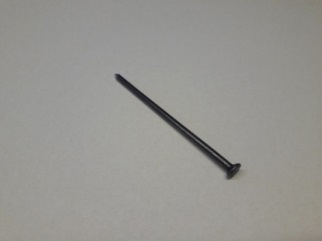 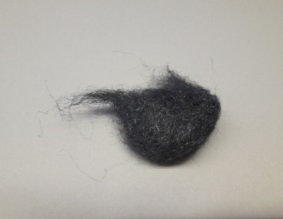 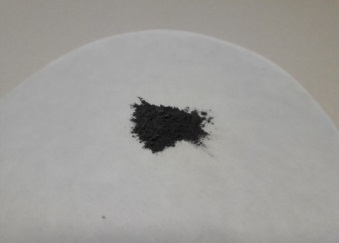 EisennagelEisenwolleEisenpulver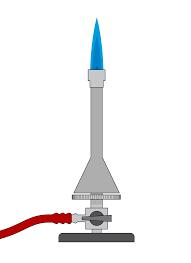 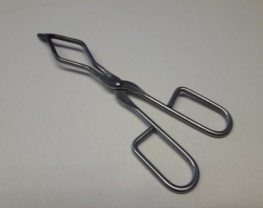 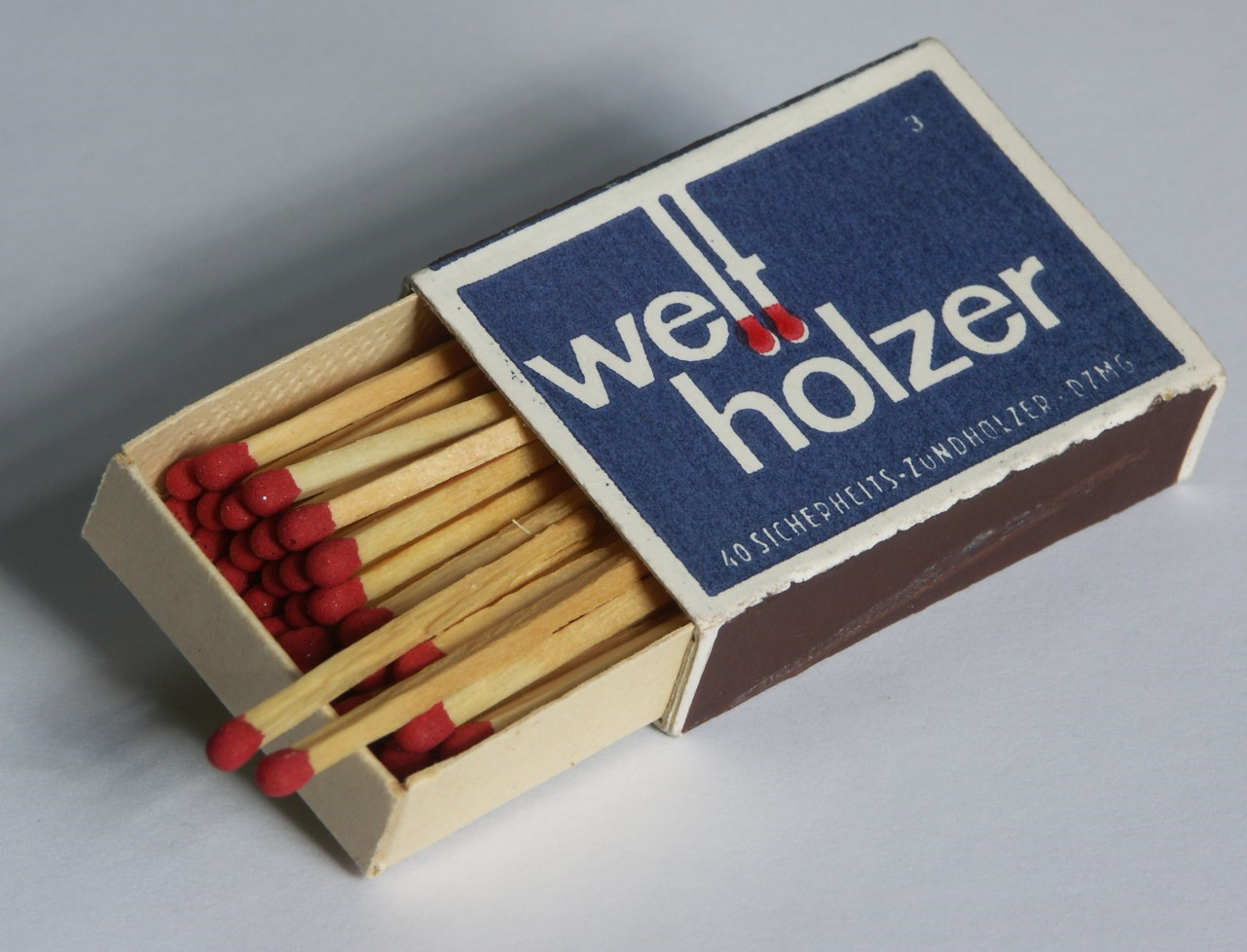 Teclubrenner/Bunsenbrenner TiegelzangeStreichhölzer 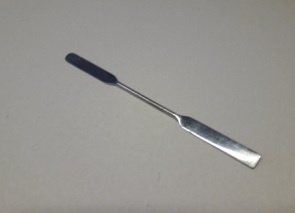 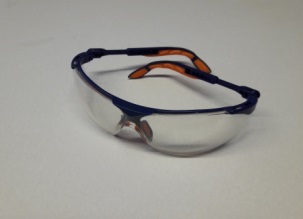 SpatelSchutzbrilleStativ mit StativmaterialChemie7./8. KlasseVon der Mathematik lernenArbeitsbogen 4b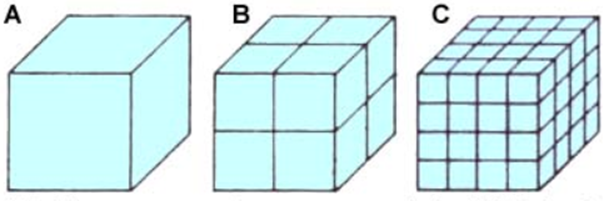 Chemie7./8. KlasseDie Wunderkerze geht in ProduktionArbeitsbogen 5aChemie7./8. KlasseDie Wunderkerze geht in die ProduktionArbeitsbogen 5bChemie7./8. KlasseRegisseure in der SchuleArbeitsbogen 6Nr.Hinweiseerledigt1Grenze das Ziel/die Problemstellung exakt ein!Überlegt euch vorab, was euer Video aussagen soll. Möchtet ihr ein Produkt vorstellen, einen bestimmten Inhalt vermitteln oder einen Verlauf darstellen? Überlegt euch ein Konzept und versucht von Anfang an, Neugier zu erwecken.2Planungsgrundlage Drehbuch erstellen!Schreibt ein Drehbuch oder ein Storyboard. Überlegt euch eine Abfolge von Bildern, Texten, Clips, die zum Ziel führen. Das Tutorial soll erklärend, aber auch interessant sein. Der Szenenwechsel sollte ohne Hektik erfolgen. Texte müssen gelesen werden können. Halte dich an die Abfolge Titel (-bild, -folie), Szenen, Abspann.Empfohlene Länge: nicht mehr als 3-4 Minuten3Fasse dich kurz! Nutze nur kurze Texte. Kurze Sätze lassen sich leicht lesen und prägen sich besser ein. Häufig reichen Stichworte aus.Macht euch für die Aufnahme des Tutorials Stichwörter für eine spannende Erzählung/Beschreibung.4Ein Bild sagt oft mehr!Gestalte das Titelbild des Tutorials so, dass es Aufmerksamkeit erzeugt. 5Zeichnungen helfen erklären!Manche Dinge lassen sich weder mit Worten noch mit Fotos beschreiben. Für solche Fälle kannst du auch selber etwas zeichnen. Hierfür eignen sich gezeichnete und gefilmte Bildfolgen (Legetechnik oder Entstehung der Zeichnung live abfilmen).6Filmsequenzen bringen Schwung in dein Videotutorial!Nutze Filmsequenzen und/oder Simulationen, um dein Tutorial interessant zu gestalten.7Ziel erreicht?Überprüfe kritisch, ob die Fragestellung/der Inhalt verständlich und interessant erklärt wurde. Lass dir ein Feedback eines/einer Unbeteiligten geben.AluminiumAluminium ist ein chemisches Element des Periodensystems (PSE) mit dem Elementsymbol Al. Bei Aluminium handelt es sich um ein silbrig-weißes und festes Leichtmetall mit einem breiten Verwendungsspektrum. So wird es aufgrund seiner guten elektrischen Leitfähigkeit in der Elektronikbranche verwendet und wegen seines geringen Gewichts unter anderem im Baugewerbe und als Verpackungsmaterial genutzt. (Quelle: https://de.wikipedia.org/wiki/Aluminium, 3.10.17)EisenEisen ist auch ein chemisches Element des Periodensystems und zählt ebenfalls zu den Metallen. Neben seiner herausragenden Bedeutung als Werkstoff (Stahl), wird Eisen aufgrund seiner magnetischen Eigenschaft auch im Bereich der Generatoren und Transformatoren eingesetzt.(Quelle: http://www.chemie.de/lexikon/Eisen, 3.10.17)GemengeEin Gemenge ist ein heterogenes Gemisch aus mehreren Feststoffen, die sich nur miteinander vermengen, aber nicht homogen mischen lassen.BariumnitratBariumnitrat ist eine chemische Verbindung und gehört zu der Gruppe der Salze. Bariumnitratkristalle bestehen aus Barium-Kationen (Ba2+-Ionen) und Nitrat-Anionen (NO3- -Ionen). Das Salz ist ein weißer, kristalliner Feststoff. SalzSalze sind chemische Verbindungen, die aus positiv geladenen Ionen (Kationen) und negativ geladenen Ionen (Anionen) aufgebaut sind. Die entgegengesetzte Ladung der Ionen führt zu einer sehr starken Anziehungskraft, die Ionenbindung. Bei anorganischen Salzen werden die Kationen häufig von Metallen und die Anionen von Nichtmetallen oder deren Oxiden gebildet.(Vgl.: Quelle: http://www.chemie.de/lexikon/Salze, 3.10.17)Verbrennungs-reaktionEine Verbrennung ist eine chemische Reaktion unter Abgabe von Wärme und von Licht. Im allgemeinen Sprachgebrauch versteht man unter einer Verbrennung die Reaktion eines Stoffes mit Luftsauerstoff. (Vgl.: Quelle: (http://www.chemie.de/lexikon/Verbrennung, 3.10.17)ZerteilungsgradDer Zerteilungsgrad beschreibt die Größe der einzelnen Stoffe und beachtet dabei das Verhältnis von der Oberfläche zum Volumen. Eisenpulver stellt z.B. einen sehr großen Zerteilungsgrad dar. Im Gegensatz dazu weist ein Eisennagel eine kleinere Oberfläche im Verhältnis zum Volumen auf.  Mit dem Zerteilungsgrad wird die Oberfläche des Stoffes größer und die Wahrscheinlichkeit einer Begegnung mit dem Reaktionspartner nimmt zu. Stoffe mit hohem Zerteilungsgrad (großer reaktiver Oberfläche) reagieren schneller (und damit heftiger) als Stoffe mit geringem Zerteilungsgrad.Würfel                          a = 1cm              WürfelOberflächenberechnungErgebnis                          a = 1cmHinweis:  Berücksichtige, dass sich die Kantenlänge durch das Zerteilen verändert – sie wird stets halbiert!                  SchnittlinieHinweis:  Berücksichtige, dass sich die Kantenlänge durch das Zerteilen verändert – sie wird stets halbiert!                  SchnittlinieHinweis:  Berücksichtige, dass sich die Kantenlänge durch das Zerteilen verändert – sie wird stets halbiert!                  SchnittlinieMetallpulverFarbe der FlammeHeftigkeit der ReaktionMagnesiumgrell weißAluminiumweiß-gelbEisengelb-orangeKupfergrün-orangeMetallpulverFarbe der FlammeHeftigkeit der ReaktionMagnesiumgrell weißAluminiumweiß-gelbEisengelb-orangeKupfergrün-orangeWürfelOberflächenberechnungErgebnis                          a = 1cmAO = 1 cm2AO = 12 cm2AO = 24 cm2VoruntersuchungenChemikalienlisteGemeinsamkeiten geeignete Metalle:AluminiumEisengeeignete Korngröße:PulverformUnterschiede MagnesiumBariumnitratAbb. 1 Abb. 1 Brennende WunderkerzeGabriel Pollard, 2006 Sparkler, CC BY-SA 2.5. Verfügbar unter: https://de.wikipedia.org/wiki/Datei:Sparkler.JPG#/media/File:Sparkler.JPG, Zugriff am 22.2.2019Abb. 2 Abb. 2 Treppenstufenhttps://pixabay.com/de/treppen-steigen-treppenstufen-1013993/ (21.09.2017)Abb. 3 Abb. 3 Metalle und ihre Affinität zu Sauerstoff     in Eigenregie erstelltAbb. 4 Abb. 4 Videokamerahttps://de.wikipedia.org/wiki/High_Definition_Video (02.10.2018)Abb. 5 Abb. 5 Teclubrenner Benedikt.Seidl - Eigenes Werk (own work) based on de:Datei:Teclubrenner.png, 2009, CC BY-SA 3.0. Verfügbar unter: https://commons.wikimedia.org/w/index.php?curid=6452980, Zugriff am: 22.2.2019Abb. 6 Abb. 6 Wunderkerze https://pixabay.com/de/silvester-wunderkerze-sylvester-1283521/cc0 (02.10.2018)Abb. 7 Abb. 7 Selbst hergestellte Wunderkerzein Eigenregie erstelltAbb. 8Abb. 8Verbrennung von einem Eisennagel, von Eisenwolle und Eisenpulverin Eigenregie erstelltAbb. 9Abb. 9Energiediagramm zur Verbrennung verschiedener Metallein Eigenregie erstelltFiguren: https://upload.wikimedia.org/wikipedia/commons/thumb/f/f4/Emblem-person-yellow.svg/1024px-Emblem-person-yellow.svg.png (10.01.2017)Figuren: https://upload.wikimedia.org/wikipedia/commons/thumb/f/f4/Emblem-person-yellow.svg/1024px-Emblem-person-yellow.svg.png (10.01.2017)Die Abbildungen der Tabelle 2 wurden größtenteils in Eigenregie erstellt - Ausnahmen:Streichhölzerde:Benutzer:Niemayer - German Wikipedia, CC BY-SA 3.0. Verfügbar unter: https://de.wikipedia.org/wiki/Streichholz#/media/File:Welthoelzer_DZMG.jpg, Zugriff am: 22.2.2019TeclubrennerBenedikt.Seidl - Eigenes Werk (own work) based on de:Datei:Teclubrenner.png, 2009, CC BY-SA 3.0. Verfügbar unter: https://commons.wikimedia.org/w/index.php?curid=6452980, Zugriff am: 22.2.2019Die Abbildungen der Tabelle 2 wurden größtenteils in Eigenregie erstellt - Ausnahmen:Streichhölzerde:Benutzer:Niemayer - German Wikipedia, CC BY-SA 3.0. Verfügbar unter: https://de.wikipedia.org/wiki/Streichholz#/media/File:Welthoelzer_DZMG.jpg, Zugriff am: 22.2.2019TeclubrennerBenedikt.Seidl - Eigenes Werk (own work) based on de:Datei:Teclubrenner.png, 2009, CC BY-SA 3.0. Verfügbar unter: https://commons.wikimedia.org/w/index.php?curid=6452980, Zugriff am: 22.2.2019